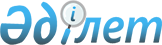 О ратификации Соглашения о порядке обращения в рамках Евразийского экономического союза продукции, требования к которой не установлены техническими регламентами Евразийского экономического союза, и правилах обеспечения безопасности такой продукцииЗакон Республики Казахстан от 13 мая 2021 года № 40-VII ЗРК.
      Ратифицировать Соглашение о порядке обращения в рамках Евразийского экономического союза продукции, требования к которой не установлены техническими регламентами Евразийского экономического союза, и правилах обеспечения безопасности такой продукции, совершенное в Москве 3 февраля 2020 года. Соглашение 
о порядке обращения в рамках Евразийского экономического союза продукции, требования к которой не установлены техническими регламентами Евразийского экономического союза, и правилах обеспечения безопасности такой продукции 
      (Вступило в силу 11 февраля 2022 года, Бюллетень международных договоров РК 2022 г., № 1, ст. 3) 
      Государства-члены Евразийского экономического союза, именуемые в дальнейшем государствами-членами,
      основываясь на положениях Договора о Евразийском экономическом союзе от 29 мая 2014 года (далее - Договор),
      исходя из необходимости обеспечения в рамках Евразийского экономического союза (далее-Союз) производства и обращения безопасной продукции,
      согласились о нижеследующем: Статья 1    
      1. Настоящее Соглашение определяет порядок обращения в рамках Союза продукции, не включенной в единый перечень продукции, в отношении которой устанавливаются обязательные требования в рамках Союза (далее - единый перечень), а также продукции, включенной в единый перечень, но в отношении которой не приняты или не вступили в силу технические регламенты Союза, за исключением продукции, указанной в пункте 2 настоящей статьи, и правила обеспечения безопасности такой продукции.
      2. Положения настоящего Соглашения не применяются в отношении:
      а) оборонной продукции (работ, услуг) для обеспечения интересов обороны и безопасности, в том числе поставляемой по государственному оборонному заказу, продукции (работ, услуг), используемой в целях зашиты сведений, составляющих государственную тайну (государственные секреты) или относящихся к охраняемой в соответствии с законодательством государств- членов иной информации ограниченного доступа продукции (работ, услуг), сведения о который составляют государственную тайну, государственные секреты), продукции (работ, услуг) и объектов, для которых устанавливаются требования, связанные с обеспечением безопасности в области использования атомной энергии, а также процессов проектирования (включая изыскания), производства, строительства, монтажа, наладки, эксплуатации, хранения, перевозки, реализации, утилизации, захоронения указанной продукции и указанных объектов;
      б) продукции, бывшей в употреблении;
      в) лекарственных средств;
      г) медицинских изделий (изделий медицинского назначения и медицинской техники).
      3. Настоящее Соглашение не распространяется на правоотношения, связанные с применением санитарных, ветеринарно-санитарных и карантинных фитосанитарных мер. Статья 2
      Для целей настоящего Соглашения используются понятия, которые означают следующее:
      "безопасная продукция" - продукция, которая при выполнении условий эксплуатации (использования, применения) с учетом ее характеристик и потребительских свойств (включая состав, срок годности (срок службы), а также при необходимости условия монтажа, наладки, эксплуатации, хранения, перевозки, реализации и утилизации, в том числе потребность в обслуживании) не представляет риска;
      "изъятие продукции" - мероприятие, направленное на предотвращение выпуска в обращение и обращения в рамках Союза опасной продукции;
      "маркировка" - информация в виде знаков, символов, надписей, рисунков и иных обозначений, наносимая на продукцию, упаковку, ярлык, этикетку, лист-вкладыш или на иной установленный законодательством государств- членов вид носителя информации, прикрепленного к упаковке, помешенного в нее или прилагаемого к ней, и предназначенная для обеспечения идентификации продукции и информирования приобретателя (потребителя) о ее составе, потребительских свойствах и рекомендациях по эксплуатации (использованию, применению);
      "обращение продукции" - процессы движения продукции от изготовителя к приобретателю (потребителю) после ее поставки или ввоза (в том числе после отправки со склада изготовителя или отгрузки без складирования) с целью распространения на территориях государств-членов в ходе коммерческой деятельности на безвозмездной или возмездной основе;
      "опасная продукция" - продукция которая при выполнении условий эксплуатации (использования, применения) с учетом ее характеристик и потребительских свойств включая состав, срок годности (срок службы), также при необходимости условия монтажа, наладки, эксплуатации, хранения, перевозки, реализации и утилизации, в том числе потребность в обслуживании) представляет риск;
      "отзыв продукции" - мероприятие, направленное на возврат (в том числе временный) опасной продукции, выпущенной в обращение и обращаемой в рамках Союза, а также опасной продукции, реализованной приобретателю (потребителю);
      "потребитель" - физическое лицо, имеющее намерение заказать (приобрести) либо заказывающее (приобретающее, использующее) продукцию исключительно для личных (бытовых) нужд, не связанных с осуществлением предпринимательской деятельности;
      "приобретатель" - юридическое или физическое лицо, в том числе потребитель, имеющее намерение заказать (приобрести) либо заказывающее (приобретающее, использующее) продукцию для использования в любых законных целях.
      Иные понятия, используемые в настоящем Соглашении, применяются в значениях, определенных Договором. Статья 3
      1. Безопасность продукции, указанной в пункте 1 статьи 1 настоящего Соглашения, обеспечивается юридическими лицами или физическими лицами, зарегистрированными в качестве индивидуальных предпринимателей, их уполномоченными представителями, в том числе изготовителями, уполномоченными изготовителем лицами, импортерами и продавцами, осуществляющими производство и (или) реализацию продукции, на всех стадиях ее жизненного цикла (при проектировании (включая изыскания), производстве, строительстве, монтаже, наладке, эксплуатации, хранении, перевозке, реализации и утилизации) в соответствии с законодательством государств-членов с учетом настоящего Соглашения.
      2. Ответственность за выпуск в обращение и обращение в рамках Союза опасной продукции устанавливается в соответствии с законодательством государств-членов. Статья 4
      1. При разработке (проектировании) продукции, указанной в пункте 1 статьи 1 настоящего Соглашения, должны применяться технические решения, позволяющие установить свойства (показатели, характеристики) продукции, обеспечивающие ее безопасность. В случае необходимости должны быть предусмотрены системы (элементы) безопасности, обеспечивающие защиту от возможных рисков, и (или) должна быть представлена информация о безопасных условиях эксплуатации (использования, применения) продукции, в том числе для отдельных категорий потребителей, особенно уязвимых для рисков, которые может представлять такая продукция при ее эксплуатации (использовании, применении).
      2. При производстве продукции, указанной в пункте 1 статьи 1 настоящего Соглашения, должна быть обеспечена стабильность свойств (показателей, характеристик) безопасности на заданном при разработке (проектировании) такой продукции уровне.
      3. При обращении в рамках Союза продукции, указанной в пункте 1 статьи 1 настоящего Соглашения, должно быть обеспечено сохранение свойств (показателей, характеристик) безопасности продукции на заданном при разработке (проектировании) и производстве такой продукции уровне с учетом срока годности (срока службы). Статья 5
      1. В целях обеспечения безопасности продукции, не включенной в единый перечень, а также продукции, включенной в единый перечень, но в отношении которой не установлены в соответствии с законодательством государств-членов обязательные требования безопасности, изготовитель (уполномоченное изготовителем лицо) должен исходить из:
      а) необходимости учета характеристик продукции (включая ее состав), требований к упаковке, наличия инструкции (руководства) по ее эксплуатации (использованию, применению) и при необходимости инструкции по ее монтажу, пуску, регулированию и обкатке;
      б) сведений о влияния такой продукции на другую продукцию при наличии информации или обоснованных предположений о возможности использования данной продукции совместно с другой продукцией;
      в) необходимости представления приобретателю (потребителю) информации о продукции и ее маркировке, а также предоставления инструкции (руководства) по ее эксплуатации (использованию, применению), утилизации и (или) других указаний, в том числе иной информации о данной продукции (включая в отдельных случаях рекомендации и (или) ограничения по ее использованию в течение срока годности (срока службы)), а также информации о возможных рисках, которые могут представлять монтаж, наладка, эксплуатация (использование, применение) продукции, и при необходимости способах их устранения;
      г) обоснованных предположений о возможности применения продукции не по назначению, когда такое применение может представлять риск;
      д) необходимости представления информации об эксплуатации использовании, применении, продукции отдельными категориями потребителей, в том числе несовершеннолетними, беременными женщинами, кормящими матерями, инвалидами.
      2. Изготовитель (уполномоченное изготовителем лицо) обеспечивает безопасность указанной в пункте 1 настоящей статьи продукции, ее соответствие заявленным в маркировке свойствам и сведениям об основных потребительских свойствах и безопасности продукции, представленным изготовителем приобретателю (потребителю) (при условии соблюдения установленных изготовителем рекомендаций (указаний) и (или) ограничений по эксплуатации (использованию, применению) в течение установленного изготовителем срока годности (срока службы) продукции).
      3. Применение изготовителем на добровольной основе при производстве продукции, указанной в пункте 1 настоящей статьи, межгосударственных стандартов и (или) национальных (государственных) стандартов государств - членов, действие которых распространяется на указанную продукцию, является достаточным условием для соблюдения требований, указанных в пункте 2 настоящей статьи, и обеспечения безопасности продукции.
      Неприменение межгосударственных стандартов и (или) национальных (государственных) стандартов государств-членов, действие которых распространяется на такую продукцию, не может рассматриваться как несоблюдение требований, указанных в пункте 2 настоящей статьи, и не может являться условием для рассмотрения продукции в качестве опасной.
      4. В целях обеспечения безопасности эксплуатации (использования, применения) продукции, указанной в пункте 1 настоящей статьи, ее хранения, транспортировки и утилизации продавец (импортер) обязан соблюдать условия, установленные изготовителем, и довести их до сведения приобретателя (потребителя), в том числе посредством их включения в сопроводительную документацию на продукцию, ее маркировку или иным способом. Статья 6
      1. В целях обеспечения безопасности включенной в единый перечень продукции, в отношении которой не приняты или не вступили в силу технические регламенты Союза, государства-члены могут устанавливать в своем законодательстве правила выпуска продукции в обращение и обязательные требования безопасности.
      Продукция, в отношении которой действуют в соответствии с законодательством государств-членов обязательные требования безопасности, считается безопасной при условии ее соответствия указанным требованиям
      2. Информация об обязательных требованиях безопасности в отношении продукции, указанной в пункте 1 настоящей статьи, формах оценки соответствия такой продукции указанным требованиям, а также органах, осуществляющих оценку соответствия такой продукции с указанием наименований такой продукции и документов, устанавливающих обязательные требования безопасности), направляется государствами-членами в Евразийскую экономическую комиссию.
      Евразийская экономическая комиссия обеспечивает размещение указанной информации на официальном сайте Союза.
      3. Государства-члены информируют друг друга и Евразийскую экономическую комиссию об установлении правил выпуска в обращение и обязательных требований безопасности в отношении включенной в единый перечень продукции, в отношении которой не приняты или не вступили в силу технические регламенты Союза, не позднее чем за 180 календарных дней до даты вступления указанных норм в силу. Статья 7
      1. В целях обеспечения безопасности продукции, не включенной в единый перечень, а также включенной в единый перечень продукции, в отношении которой не приняты или не вступили в силу технические регламенты Союза и не установлены в соответствии с законодательством государств-членов обязательные требования безопасности, государства-члены в соответствии со своим законодательством принимают меры по предотвращению причинения вреда, связанного с обращением опасной продукции, в случае ее выявления (в том числе по изъятию и отзыву опасной продукции).
      2. В целях реализации настоящего Соглашения государства-члены обеспечивают проведение в соответствии со своим законодательством мониторинга безопасности продукции, в том числе осуществляют сбор и анализ информации о выявленных случаях причинения вреда, связанного с обращением опасной продукции, и степени риска причинения вреда и (или) нанесения ущерба жизни и (или) здоровью человека, имуществу, окружающей среде, жизни и (или) здоровью животных и растений.
      Информация о выявленных случаях причинения вреда, связанного с обращением опасной продукции, и (или) нанесения ущерба жизни и (или) здоровью человека, имуществу, окружающей среде, жизни и (или) здоровью животных и растений подлежит размещению в общих информационных ресурсах интегрированной информационной системы Союза.
      Порядок представления, сбора, обобщения информации и ее размещения в общих информационных ресурсах интегрированной информационной системы Союза определяется Евразийской экономической комиссией. Статья 8
      Споры между государствами-членами, связанные с применением и (или) толкованием настоящего Соглашения, разрешаются в порядке, определенном Договором. Статья 9
      1. Настоящее Соглашение является международным договором, заключенным в рамках Союза, и входит в право Союза.
      2. Настоящее Соглашение вступает в силу по истечении 30 календарных дней с даты получения депозитарием по дипломатическим каналам последнего письменного уведомления о выполнении государствами - членами внутригосударственных процедур, необходимых для вступления настоящего Соглашения в силу.
      3. По взаимному согласию государств-членов в настоящее Соглашение могут быть внесены изменения, которые оформляются отдельными протоколами и являются неотъемлемой частью настоящего Соглашения.
      Совершено в городе Москве 3 февраля 2020 года в одном подлинном экземпляре на русском языке.
      Подлинный экземпляр настоящего Соглашения хранится в Евразийской экономической комиссии, которая, являясь депозитарием настоящего Соглашения, направит каждому государству-члену его заверенную копию.
      Настоящим удостоверяю, что данный текст является полной и аутентичной копией Соглашения о порядке обращения в рамках Евразийского экономического союза продукции, требования к которой не установлены техническими регламентами Евразийского экономического союза, и правилах обеспечения безопасности такой продукции, подписанного 3 февраля 2020 г. в городе Москве:  
      за Республику Армения – Вице-премьер-министром Республики Армения М.Г. Григоряном;   
      за Республику Беларусь – Заместителем Премьер-министра Республики Беларусь И.В. Петришенко;  
      за Республику Казахстан – Первым заместителем Премьер-министра Республики Казахстан – Министром финансов Республики Казахстан А. А. Смаиловым; 
      за Кыргызскую Республику – Вице-премьер-министром Кыргызской Республики Ж. П. Разаковым;  
      за Российскую Федерацию – Первым заместителем Председателя Правительства Российской Федерации – Министром финансов Российской Федерации А. Г. Силуановым. 
      Подлинный экземпляр хранится в Евразийской экономической комиссии.
					© 2012. РГП на ПХВ «Институт законодательства и правовой информации Республики Казахстан» Министерства юстиции Республики Казахстан
				
      Президент Республики Казахстан

К. ТОКАЕВ

За РеспубликуАрмения

За РеспубликуБеларусь

За РеспубликуКазахстан

За КыргызскуюРеспублику

За РоссийскуюФедерацию

      Директор      Правового департамента       Евразийской экономической комиссии

В. И. Тараскин        
